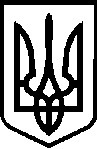 УКРАЇНАВЕРБСЬКА  СІЛЬСЬКА РАДАЧЕЧЕЛЬНИЦЬКОГО РАЙОНУ  ВІННИЦЬКОЇ ОБЛАСТІ вул. Соборна,142, с. Вербка Чечельницького району, Вінницької обл. , 24821, тел.2-45-42, 2-45-45  РОЗПОРЯДЖЕННЯвід 25.11.2016 р. № 30 Про внесення змін до сільського бюджету.           1. Відповідно до статті 78 Бюджетного кодексу України внести зміни до видаткової частини загального фонду Вербського сільського бюджету за листопад  місяць 2016 року.По видатках:   2. Дане розпорядження винести на розгляд та затвердження сесії сільської ради.Сільський голова                                                                                                С.А.Блиндур КФККЕКВлистопадгрудень1002032210+ 802,00- 802,002240- 802,00+ 802,00